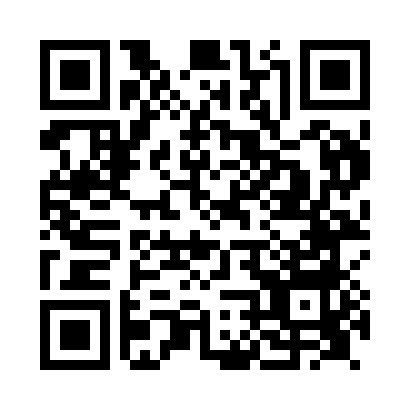 Prayer times for Trunch, Norfolk, UKWed 1 May 2024 - Fri 31 May 2024High Latitude Method: Angle Based RulePrayer Calculation Method: Islamic Society of North AmericaAsar Calculation Method: HanafiPrayer times provided by https://www.salahtimes.comDateDayFajrSunriseDhuhrAsrMaghribIsha1Wed3:185:2112:516:008:2310:272Thu3:145:1912:516:018:2510:303Fri3:115:1712:516:028:2610:334Sat3:085:1512:516:038:2810:365Sun3:055:1312:516:048:3010:396Mon3:015:1212:516:058:3110:417Tue3:015:1012:516:068:3310:428Wed3:005:0812:516:078:3510:439Thu2:595:0612:516:088:3610:4410Fri2:585:0412:516:098:3810:4511Sat2:575:0312:516:108:4010:4512Sun2:565:0112:516:118:4110:4613Mon2:554:5912:516:128:4310:4714Tue2:544:5812:516:138:4510:4815Wed2:544:5612:516:148:4610:4916Thu2:534:5512:516:158:4810:4917Fri2:524:5312:516:168:4910:5018Sat2:514:5212:516:178:5110:5119Sun2:514:5012:516:188:5210:5220Mon2:504:4912:516:198:5410:5321Tue2:494:4712:516:208:5510:5322Wed2:494:4612:516:208:5710:5423Thu2:484:4512:516:218:5810:5524Fri2:484:4412:516:229:0010:5625Sat2:474:4212:516:239:0110:5626Sun2:474:4112:526:249:0210:5727Mon2:464:4012:526:249:0410:5828Tue2:464:3912:526:259:0510:5929Wed2:454:3812:526:269:0610:5930Thu2:454:3712:526:279:0711:0031Fri2:444:3612:526:279:0911:01